Jotmans Hall Primary School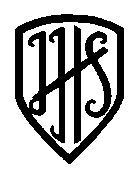 Oak Class Topic Plan – Summer Term/Year 6Oak Class Topic Plan – Summer Term/Year 6ComputingAlgorithms and Programming; Film makingScienceEvolution & Inheritance; Classification of Living thingsHistoryAncient GreeceGeographySee Spring TermFrenchHobbies; Ourselves; Vocabulary for French DayArt & DesignPainting skills; Clay R.E.Living as a BuddhistP.E.Striking/Fielding Games; Athletics;Net/Wall GamesMusicPerformance SkillsPHSEGrowing and Changing D.T.Control Mechanisms